Publicado en Valencia el 09/11/2017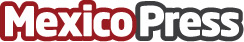 Lanzan app para controlar asistencia laboralEsta nueva herramienta permite que trabajadores y gestores de recursos humanos controlen sus horarios de trabajo, productividad y vacaciones desde una aplicación móvil. 
Datos de contacto:Nacho ReigNota de prensa publicada en: https://www.mexicopress.com.mx/lanzan-app-para-controlar-asistencia-laboral Categorías: Sociedad Emprendedores Recursos humanos Dispositivos móviles http://www.mexicopress.com.mx